Publicado en Riviera Nayarit, México el 15/02/2024 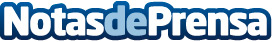 Brickon se asocia con DINE y Punta Mita Rentals para revolucionar el hospedaje de alta hospitalidad en Punta MitaLa colaboración de Brickon con Dine y Punta Mita Rentals se convierte en el primer y único servicio de gestión de propiedades para renta a corto plazo en Punta MitaDatos de contacto:Fernanda VargasComunicación Estratégica y Producto+525525195258Nota de prensa publicada en: https://www.notasdeprensa.es/brickon-se-asocia-con-dine-y-punta-mita Categorias: Internacional Inmobiliaria Finanzas Turismo Actualidad Empresarial http://www.notasdeprensa.es